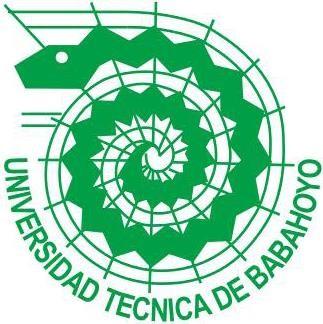 UNIVERSIDAD TÉCNICA DE BABAHOYOFACULTAD DE ADMINISTRACIÓN, FINANZAS E INFORMÁTICAPROCESO DE TITULACIÓNPERIODO MAYO - SEPTIEMBRE 2023EXAMEN COMPLEXIVO DE GRADO O DE FIN DE CARRERAPRUEBA PRÁCTICAPREVIO A LA OBTENCIÓN DEL TITULO DE:LICENCIADO (A) EN CONTABILIDAD Y AUDITORIATEMA:CONTROL INTERNO DE LA BANANERA REYBANPAC DE LA PARROQUIA SAN JUAN, PERÍODO 2022EGRESADO:CAMPOVERDE TORRES FERNANDO ALVAROTUTOR:CABRERA COELLO BOLIVARAÑO:2023PLANTEAMIENTO DEL PROBLEMAEl control interno es un conjunto de procesos, políticas y procedimientos diseñados para garantizar que una organización alcance sus objetivos de manera eficiente y efectiva, al mismo tiempo que cumple con las leyes, regulaciones y políticas establecidas, delineado para operar de manera eficiente, mitigar riesgos, proteger activos, cumplir con regulaciones y mantener la integridad en sus operaciones. Es esencial para garantizar el funcionamiento adecuado y la salud financiera de una organización.El control interno desempeña un papel fundamental en la estructura organizativa de las empresas, su objetivo principal es minimizar errores en la consecución de metas empresariales, se constituye una herramienta esencial en la gestión financiera de cualquier entidad, y promueve la eficiencia en la asignación de recursos y mejora el proceso de toma de decisiones. El control interno posibilita la supervisión, evaluación y seguimiento de las actividades administrativas y financieras de una organización, allanando el camino hacia la obtención de los resultados deseados.La implementación de controles internos desempeña un papel fundamental en el contexto de las operaciones internas de cualquier entidad, que constituyen un mecanismo esencial para evaluar la asignación de recursos corporativos y medir los resultados obtenidos mediante un seguimiento activo. Las actividades de seguimiento y evaluación ayudan a mitigar los riesgos asociados a posibles fallos en los procedimientos internos, y, por ende, las organizaciones que no dedican los esfuerzos necesarios a establecer procesos de control adecuados pueden afectar negativamente la gestión de los recursos empresariales. Cuando no se establece un entorno de control efectivo o se llevan a cabo las evaluaciones necesarias para alcanzar los objetivos previstos, se generan riesgos en el control, tanto en las áreas operativas como financieras. Este escenario se hace evidente en la hacienda Bananera Reybanpac, ubicada en la parroquia de San Juan, provincia de Los Ríos. En esta empresa, se debe atribuir la debida importancia a la implementación de un proceso de control adecuado en relación con los insumos requeridos para la producción de banano.La empresa Reybanpac tiene una larga historia en el mundo empresarial y tiene su sede central en Guayaquil, aunque también cuenta con sucursales en varias provincias del Ecuador. Este estudio de caso se centra en la hacienda bananera de Reybanpac, situada en la parroquia San Juan. Se aborda un problema relacionado con la insuficiencia de suministros y materiales esenciales para la producción y otras operaciones de la empresa. Esta problemática se manifiesta específicamente en el Departamento de Bodega, donde no se otorga la debida prioridad a las actividades de control y supervisión en la gestión del inventario.La ausencia de procedimientos efectivos de seguimiento y evaluación en el ámbito del control interno está generando obstáculos significativos en la ejecución de las operaciones productivas de la organización. Esta situación subraya cuestiones internas críticas relacionadas con el control interno. Por lo tanto, resulta fundamental identificar el riesgo de control presente en el Departamento de Bodega, que no se evidencia un ambiente de control adecuado en lo que concierne a los procedimientos vinculados con la administración de las existencias físicas.Otro desafío identificado se relaciona con la carencia de procesos de auditoría destinados a detectar posibles debilidades internas en la ejecución de los procedimientos administrativos y contables. Este problema se origina en las dificultades recurrentes que afectan a la hacienda Bananera Reybanpac en la parroquia San Juan, dado que la cantidad de suministros y materiales disponibles no satisface de manera adecuada las necesidades de las operaciones en curso. Es imperativo destacar que la existencia de un elevado riesgo de control en el Departamento de Bodega conlleva la posibilidad de actividades fraudulentas relacionadas con la gestión de los recursos de la empresa.JUSTIFICACIÓNEl presente estudio de caso se realiza con la finalidad realizar un análisis del control interno de la empresa bananera Reybanpac de la parroquia San Juan, período 2022, definiendo conceptos basados de control interno, que permitan identificar las falencias presentes en la empresa, con la finalidad de generar recomendaciones e implementar las correcciones necesarias con sustento en los métodos de control interno normados. Dado que el objetivo fundamental del control interno es garantizar la continuidad y el progreso de cualquier entidad, su finalidad principal radica en respaldar el logro de los resultados previstos. El control interno incluye controles que se pueden considerar como contables o administrativos que guían a la entidad, sus departamentos y funcionarios al cumplimiento de los objetivos trazados visualizando los riesgos en que se incurren para una temprana detección de los mismos y posterior corrección.La razón detrás de la realización de este estudio de caso se encuentra en la existencia de información relacionada con la variable del control interno y su relevancia en el contexto de las operaciones empresariales. Además, se cuenta con la autorización de la empresa Reybanpac para llevar a cabo esta investigación, y el investigador asume la responsabilidad de todos los costos asociados al proceso de investigación. Por consiguiente, se dispone de la viabilidad técnica y de datos bibliográficos que respaldan este estudio en particular.La investigación sobre el control interno en la empresa Reybanpac tiene un impacto directo en el personal de la organización, que implica un examen detallado de las deficiencias relacionadas con los procedimientos internos que se llevan a cabo en la gestión de inventarios en la unidad mencionada. Por otro lado, los beneficiarios indirectos son los investigadores académicos, que este estudio puede servir como referencia para investigaciones futuras.OBJETIVOS Objetivo GeneralEvaluar el control interno y su incidencia en la toma de decisiones de la empresa bananera Reybanpac de la parroquia San Juan, período 2022.Objetivos EspecíficosDeterminar el grado de riesgo asociado al control interno en la empresa Reybanpac en la parroquia San Juan.Identificar los procedimientos de gestión administrativa y contable implementados en la empresa Reybanpac ubicada en la parroquia San Juan.Evaluar las deficiencias internas que afectan al Departamento de Bodega en relación con la gestión de inventarios.LÍNEA DE INVESTIGACIÓNEste estudio se enmarca en la línea de investigación de Gestión Financiera, Administrativa, Tributaria y Control, que se enfoca en explorar las medidas de control interno relacionadas con la gestión de inventarios y cómo estas medidas afectan la situación financiera de la empresa. En resumen, se analizan los problemas clave relacionados con la administración de inventarios y su influencia en los aspectos económicos de la compañía.El caso de estudio se enmarca en la sublínea de investigación de Auditoría y Control Interno, que se centra en identificar las principales áreas de debilidad en el manejo de inventarios en el Departamento de Bodega de la empresa Reybanpac. En esencia, este estudio investiga el grado de riesgo de control en esta unidad específica para comprender cómo las actividades de control interno influyen en el desarrollo normal de las actividades empresariales.MARCO CONCEPTUALEsta investigación se lleva a cabo en las instalaciones de la empresa REYBANPAC, que se encuentra en la parroquia San Juan, específicamente en el kilómetro 22 de la vía Babahoyo - Quevedo. REYBANPAC es una empresa emblemática perteneciente al grupo Favorita Fruit Company, fundada el 19 de septiembre de 1977. Su principal actividad es la exportación de banano a destinos variados en todo el mundo, colaborando estrechamente con pequeños y medianos productores locales.La empresa, actualmente bajo la dirección de Vicente Wong Naranjo, gestiona una extensión de más de 8.000 hectáreas de cultivo de banano, distribuidas en varias provincias del Ecuador. Además, amplía su alcance con 1,698 hectáreas de cultivo de Palma Africana y 30 hectáreas de Macadamia, diversificando sus operaciones, como parte de su programa de diversificación agrícola.El crecimiento en las exportaciones de la empresa ha sido extraordinario, pasando de exportar un millón de cajas inicialmente a 21 millones en los últimos años. Este incremento significativo ha generado más de 7,800 empleos directos. El proceso de exportación de las cajas de banano de REYBANPAC involucra varios elementos.Además de banano, la empresa se involucra en otros aspectos como la adquisición de cartón, plástico, fertilizantes, servicios de fumigación y embarque, lo que indica su enfoque en una producción integral. Reybanpac ha logrado la certificación Global Gap para sus plantaciones, lo que la ha convertido en una de las principales empresas en Ecuador y destacada en su sector.La misión de REYBANPAC se centra en la producción de banano de alta calidad y en la gestión de la cadena de suministro de frutas para satisfacer a sus clientes, accionistas y otras partes interesadas. Para lograrlo, aplican valores empresariales fundamentales como la eficiencia, la calidad, el respeto, la responsabilidad social y el compromiso ambiental. En cuanto a su visión, aspiran a ser el principal productor reconocido en los mercados, logrando un posicionamiento destacado para todas sus marcas. Su objetivo central es la producción y comercialización responsable de banano.Según Froyd K (2020), El riesgo de control hace referencia a la posibilidad de que los mecanismos de control interno y contabilidad establecidos y aplicados por la dirección de la empresa no sean lo bastante efectivos para evitar o identificar errores significativos en los datos contenidos en los estados financieros. Toda organización debe llevar a cabo actividades de control de manera constante para evitar desviaciones que puedan surgir en su proceso contable y, de esta manera, mitigar los riesgos. A medida que los controles implementados en la empresa sean más efectivos, el riesgo de control disminuirá.Según Acosta (2021) describe el control interno engloba una serie de métodos, tácticas y procesos concebidos con el propósito de alcanzar múltiples metas, que incluyen la optimización de la eficiencia y efectividad de las operaciones comerciales, la aseguración de la integridad de los datos financieros y la conformidad con las leyes y regulaciones pertinentes. A través de este enfoque, se busca salvaguardar los activos de la organización y prevenir o identificar desviaciones y errores financieros que podrían tener repercusiones negativas en la empresa. Cervantes et al. (2022), sostienen que el ambiente de control es un componente esencial del control interno, y engloba las normas, los procesos y las estructuras fundamentales para su adecuado funcionamiento. Este entorno tiene un impacto significativo en la forma en que se organizan las actividades de la empresa, se definen los objetivos y se evalúan los riesgos. Un ambiente de control deficiente puede dar lugar a graves consecuencias, como pérdidas financieras y daños a la reputación de la organización. Por lo tanto, en el caso de Reybanpac, es crucial mantener un ambiente de control interno efectivo para prevenir cualquier problema que pueda poner en riesgo a la empresa.Sin un entorno de control sólido, los esfuerzos por establecer eficazmente los demás componentes carecen de utilidad, este entorno es el que proporciona la disciplina y la estructura necesarias para respaldar la gestión administrativa en la consecución de sus metas. La responsabilidad de cultivar un ambiente de control que fomente una actitud positiva hacia el control interno en las empresas recae en los líderes de alto nivel. La presencia de un ambiente de control efectivo es de gran trascendencia, a través de él se obtienen los elementos fundamentales que aportan orden y organización a la organización.De acuerdo con el enfoque COSO, el control interno se define como un procedimiento realizado por la alta dirección y los empleados de una entidad, con el propósito de fomentar un nivel adecuado de seguridad en relación con el logro de sus objetivos. Estos objetivos abarcan la eficacia y eficiencia de las operaciones, la integridad de la información financiera, la adhesión a regulaciones y responsabilidades, así como la salvaguarda de los activos empresariales (Ferrera E, 2019). Es esencial que Reybanpac implemente un sólido control interno, esta herramienta permite a las empresas optimizar la utilización de sus recursos y lograr una gestión efectiva tanto en el ámbito administrativo como financiero.El control interno, tal como lo plantea el enfoque COSO, representa una práctica ineludible en todos los procesos de las organizaciones, especialmente cuando se busca aumentar su competitividad. A través del control interno, la gestión administrativa puede llevar a cabo un monitoreo eficaz de los procedimientos, identificar errores y reducir riesgos, lo que a su vez mejora el desempeño en todas las actividades y promueve una mejora continua en los ámbitos administrativos y operativos (García J, 2022). La falta de prácticas efectivas de control interno puede resultar en problemas en la operativa de las empresas, como en el caso de Reybanpac, que a veces enfrenta dificultades para obtener los insumos necesarios para la producción de banano.El control previo se refiere a la aplicación de medidas antes de llevar a cabo las operaciones administrativas o financieras. Su objetivo principal es evaluar las acciones y resultados planificados por las empresas, asegurando que las actividades se desarrollen adecuadamente y que los recursos se utilicen de manera eficiente. Este tipo de control tiene un impacto positivo en la supervisión y mejora continua de las actividades empresariales (Valencia C, 2023). Por lo tanto, es una herramienta crucial para prevenir posibles irregularidades en las operaciones dentro de la empresa, como es el caso de Reybanpac.NCCI de la Contraloría General del Estado (2019), definen el control previo como una serie de procedimientos y acciones que los gestores administrativos llevan a cabo antes de tomar decisiones con el fin de garantizar la adecuada gestión de los recursos humanos, financieros y materiales. En este contexto, es esencial que Reybanpac implemente medidas de control previo para prevenir situaciones problemáticas relacionadas con la gestión de inventarios y tomar decisiones informadas.El control posterior, por otro lado, se utiliza para verificar y evaluar las actividades en las áreas de gestión administrativa, financiera y operativa de las organizaciones después de que se han llevado a cabo. Sirve como un mecanismo para supervisar el cumplimiento de los lineamientos establecidos por la administración y para tomar acciones correctivas cuando sea necesario. Este tipo de control permite regular los resultados de las acciones ya finalizadas y tomar decisiones para evitar la repetición de errores en el futuro, lo que afectaría el logro de los objetivos (Yanez O, 2020). En consecuencia, es esencial que las empresas involucradas en compras y ventas apliquen este tipo de control para evaluar los resultados y determinar las causas en caso de desviaciones con respecto a lo esperado.Reybanpac es una empresa que maneja volúmenes significativos de inventarios, lo que hace esencial la implementación de procesos de control eficientes para su gestión, con el fin de prevenir desviaciones perjudiciales para la organización. Aunque existen procedimientos de control interno en las unidades de almacenamiento, no se han implementado acciones de supervisión para asegurar una distribución apropiada una vez que los inventarios dejan estas áreas. Esta carencia se debe a la ausencia de auditorías de gestión de procesos en el manejo de inventarios, lo que ha impedido la identificación de las debilidades mencionadas.Conforme a la definición de Lorenti H. (2021), una auditoría de gestión de procesos se presenta como una herramienta esencial para llevar a cabo un control efectivo de los procesos operativos de una empresa. Esta práctica proporciona información crucial para evaluar la ejecución de las operaciones y determinar si es necesario implementar mejoras para aumentar la capacidad productiva, así como para identificar riesgos potenciales. Por lo tanto, una auditoría de gestión adquiere un papel fundamental en el contexto del mejoramiento de las actividades empresariales y permite un análisis detallado de la calidad de los procesos. En consecuencia, resulta imperativo que Reybanpac utilice esta herramienta para perfeccionar sus procedimientos de control de inventarios.El control, como señalan Barreto (2020), constituye uno de los elementos más cruciales en cualquier organización. En este sentido, es esencial que esté adecuadamente estructurado para asegurar un nivel razonable de seguridad en la consecución de objetivos, la eficiencia y eficacia de las operaciones, y la confiabilidad de la información financiera. Es importante destacar que, en consonancia con el tamaño de la empresa, aumenta la necesidad de contar con un sistema de control interno sólido. Dado que Reybanpac es una empresa de gran envergadura, es imprescindible que establezca un control de alta calidad y adecuado, dada la diversidad de sus operaciones y la magnitud de su fuerza laboral. Esto contribuirá significativamente a lograr un control efectivo de la empresa y sus procesos.La ausencia de una auditoría de gestión de procesos plantea otra problemática importante, que impide la identificación y evaluación de riesgos, lo que tiene un impacto negativo en la empresa. Esta carencia limita la capacidad de anticipar y mitigar los posibles contratiempos que podrían surgir en Reybanpac. Conforme a la perspectiva de Benítez (2021), la evaluación de riesgos se concibe como un análisis de áreas o procesos de la organización con el fin de identificar amenazas y reducir pérdidas en caso de materializarse dichas amenazas. En un entorno empresarial altamente competitivo y dinámico, resulta esencial establecer y evaluar sistemáticamente los riesgos.La falta de una evaluación de riesgos adecuada en Reybanpac dificulta la detección de eventos relacionados con la gestión de inventarios una vez que estos abandonan el área de almacenamiento. Esto, a su vez, impide asegurar la transparencia en los procesos tanto internos como externos. Siguiendo la perspectiva de Vargas (2019), la evaluación de riesgos adquiere un rol crítico, se centra en la identificación y análisis de riesgos significativos que podrían afectar el logro de los objetivos empresariales. Es una tarea esencial que facilita la gestión adecuada de riesgos, protege los recursos y fomenta la constante mejora. La dirección ejecutiva de la empresa debe establecer el grado de riesgo que considera tolerable.Por lo tanto, es imperativo que la empresa objeto de estudio aplique de manera efectiva este componente del control interno, es decir, la evaluación de riesgos. Esta práctica contribuye a que la dirección de la organización reconozca y analice los riesgos asociados con la gestión de inventarios, estableciendo así una base para su gestión adecuada y la implementación de actividades de control que minimicen los riesgos relacionados con los inventarios.identificación de los riesgos inherentes a la gestión de inventarios, sino que también obstaculiza la capacidad de responder adecuadamente a cada uno de ellos. En otras palabras, no se pueden establecer actividades de control destinadas a minimizar estos riesgos. Siguiendo la perspectiva de Vargas (2019), dar respuesta al riesgo implica que la dirección de la empresa selecciona las posibles acciones a seguir, cómo prevenir, admitir, disminuir o distribuir los riesgos a través de la ejecución de medidas específicas para ajustarlos de acuerdo al nivel de riesgo aceptado y las limitaciones de riesgo establecidas por la organización. Por lo tanto, resulta indispensable que los directivos de Reybanpac identifiquen los riesgos relacionados con la gestión de inventarios para tomar medidas adecuadas en respuesta a cada uno de ellos.En lo que respecta a los cuestionarios de control interno, estos representan una herramienta crucial utilizada por la dirección de la empresa con el propósito de evaluar la ejecución de diversas actividades relacionadas con los procesos internos y determinar las áreas que requieren mejoras. Estos cuestionarios desempeñan un papel esencial al proporcionar al analista una visión completa de la organización y su desempeño financiero. Facilitan la obtención directa de información a través de preguntas y respuestas abiertas o cerradas, y los datos recopilados se utilizan para la toma de decisiones (Rivera R., 2020)Por lo tanto, es fundamental que las empresas de gran envergadura implementen regularmente cuestionarios de control interno. Sin embargo, en el caso de Reybanpac, este enfoque pasa desapercibido, aunque se llevan a cabo controles, no se aplica un cuestionario específicamente enfocado en evaluar el componente de inventario. Esto puede ocasionar desafíos como la escasez de productos, la pérdida de inventario una vez que abandona el espacio de almacenamiento, y el deterioro de los artículos, todo lo cual tiene un impacto negativo en la producción de la empresa. Además, a través de estos cuestionarios, se pueden identificar las actividades que generan un mayor riesgo y convertirlas en controles clave.De acuerdo con Montero (2020), en el ámbito del riesgo, se distinguen varios tipos, incluyendo aquellos que se originan en las actividades internas de la empresa y los que provienen del entorno externo, que pueden afectar significativamente el funcionamiento de la organización. Los tipos principales abarcan los riesgos estratégicos, operativos, comerciales, financieros, económicos y del entorno. En consecuencia, resulta crucial llevar a cabo una adecuada clasificación de los riesgos con el propósito de gestionarlos de manera eficaz.Otro problema identificado en Reybanpac, derivado de la falta de una evaluación de riesgos, radica en la incapacidad de estimar el riesgo operativo de manera que pueda ser controlado y gestionado por la alta dirección de la empresa para prevenir daños y pérdidas relacionadas con los inventarios. Siguiendo la perspectiva de (Montero F, 2020), el riesgo operativo se define como la posibilidad de sufrir pérdidas debido a eventos o irregularidades causados por errores humanos o fallos en los procesos internos y externos, lo que afecta negativamente a la organización. Por lo tanto, se requiere una gestión adecuada del riesgo operativo para garantizar que los procesos se desarrollen de manera óptima y para minimizar el nivel de riesgo.En el ámbito empresarial, las organizaciones siempre enfrentan riesgos, lo que justifica la necesidad de realizar un análisis del riesgo operativo en Reybanpac. Esto posibilitará la detección de elementos externos o falencias en los procedimientos ejecutados por los trabajadores que puedan desviar el progreso de las operaciones de la empresa y generar pérdidas económicas. En cualquier organización, es esencial adoptar medidas para mitigar y gestionar los riesgos de diversos tipos con el fin de evitar daños a la empresa.Para que una empresa pueda establecer una gestión de riesgos adecuada y eficiente, es esencial considerar el control como una herramienta fundamental que ayuda a prevenir o mitigar las amenazas que puedan surgir en la gestión de existencias. Según Fabre et al. (2021), “La gestión de riesgos se puede comprender como la implementación de estrategias y políticas diseñadas para disminuir las posibles repercusiones negativas que surgen de los riesgos, lo que aporta valor a los activos, productos o servicios”. Esto se convierte en uno de los aspectos más innovadores a considerar en la dirección estratégica y el fortalecimiento del control interno.Resulta crucial que la empresa Reybanpac implemente actividades de seguimiento y evaluación que contribuyan a minimizar la presencia de riesgos relacionados con la ejecución de los procedimientos, especialmente en lo que respecta al tratamiento de las existencias cuando estas salen del almacén y se destinan a las labores productivas. Esto permitirá evitar el desperdicio de recursos y garantizar que no falten nada para las actividades.De acuerdo a Carrillo (2021), Indican que el monitoreo es una de las tareas que mide la eficacia del control interno y busca confirmar que los controles operen de manera eficiente. Además, se encarga de asegurar que los controles estén implementados de manera adecuada o si es necesario realizar modificaciones o mejoras. En resumen, esta actividad desempeña un papel fundamental en la supervisión del tratamiento de los insumos destinados a las actividades de campo en la empresa Reybanpac.Otro problema identificado en Reybanpac es la falta de un seguimiento adecuado de las existencias una vez que salen del departamento de Bodega. En otras palabras, se evidencia la carencia de un control de inventarios eficiente que garantice un registro preciso de las existencias desde su salida hasta su destino final. Esta situación puede resultar en retrasos operativos debido a la falta o pérdida de insumos esenciales para llevar a cabo las actividades operativas de la empresa.Según Hinojoza (2020), las existencias se refieren a los productos o materias primas que la empresa almacena para su uso, ya sea para la venta o para su incorporación en un proceso productivo. Estas son todos los materiales que la organización guarda en sus almacenes y que posteriormente se utilizarán en diversas actividades relacionadas con la gestión de suministros. Las existencias también pueden ser conocidas como inventario o stock y están destinadas a ser utilizadas en procesos lucrativos. Ejemplos de existencias incluyen cajas de cartón, etiquetas, adhesivos, entre otros.Es esencial establecer un control apropiado en la administración de inventarios durante la ejecución de las operaciones comerciales y empresariales. Esto garantizará un almacenamiento y procesamiento eficaz de las existencias, lo que a su vez evitará problemas de escasez en caso de retrasos en los suministros o una demanda superior a la esperada. Además, permitirá aprovechar las ventajas de reducción de costos por volumen en las compras o fabricación, así como mantener un equilibrio en los procesos de compra y venta para mejorar la competitividad y regular el proceso de adquisición y entrega.Como resultado, la gestión de existencias en la Empresa Reybanpac no se lleva a cabo de manera adecuada. Esto se debe a que no se realiza una evaluación de cómo se gestionan las existencias en las operaciones de campo, lo que significa que no se verifica si el valor total registrado en el inventario coincide con lo que se utiliza en la práctica operativa en el sector. En consecuencia, cualquier irregularidad relacionada con la falta de existencias en las operaciones de campo se reflejará como pérdidas en el proceso operativo, lo que se traduce en costos adicionales para la producción.La gestión de existencias es fundamental porque representa un componente esencial de los activos de una empresa y tiene un impacto significativo en su rentabilidad. Esto se debe a que regula los flujos de entrada y salida de existencias con el objetivo de garantizar un suministro adecuado en función de la demanda. Además, una gestión adecuada de las existencias contribuye a mantener un equilibrio en el desarrollo logístico, lo que facilita la continuidad de los procesos relacionados con los materiales. (Gonzales R, 2022).Es evidente que no implementar una gestión adecuada de existencias conlleva consecuencias negativas, como el incumplimiento de metas establecidas, la insatisfacción de los clientes, el aumento de costos, así como problemas de inventario y almacenamiento de existencias. Estas situaciones representan un riesgo significativo para la rentabilidad de cualquier empresa debido a la falta de seguimiento y control en la gestión de existencias.Por consiguiente, en la Empresa Reybanpac no se observa un control posterior después de que las existencias salen del almacén. En consecuencia, no pueden discernir si la cantidad de inventario o materia prima solicitada cumple con los requisitos en las operaciones de terreno. Un deficiente control posterior de las existencias puede tener un impacto negativo en las ganancias de la empresa, que conlleva a la pérdida de productos y materiales durante la gestión del inventario.El control posterior, según (Hinojoza D, 2020), representa la tercera etapa del control interno, después del control preliminar y concurrente. Este tipo de supervisión se realiza tras la realización de las actividades programadas por una empresa, con el fin de adquirir información mediante un análisis de las acciones ya ejecutadas en la organización. Este análisis permite comparar los resultados obtenidos con los resultados esperados, lo que conduce a una evaluación de las variaciones identificadas durante ese proceso.Por lo tanto, se enfatiza la importancia de implementar medidas de control en las actividades administrativas y operativas de una empresa. Estas medidas de control son esenciales para corregir desviaciones o prevenirlas, garantizar el logro de los objetivos, salvaguardar los activos de la empresa, asegurar la efectividad de las operaciones bajo estándares de calidad, reducir costos, evitar pérdidas de tiempo y establecer normas de calidad, entre otras acciones fundamentales para el funcionamiento óptimo de una empresa.De igual manera, una gestión inadecuada de las existencias después de su salida del almacén puede dar lugar a situaciones de mala fe, fraudes o pérdidas de estos materiales e insumos por parte de los trabajadores, además de crear desafíos en términos de almacenamiento y logística. Por tanto, se subraya la importancia de implementar un sistema de control de inventario que mitigue estas circunstancias adversas, las cuales tienen un impacto evidente en la rentabilidad de cualquier empresa.Como Ramírez (2019), señala, el control de las existencias está intrínsecamente vinculado a la rentabilidad empresarial, una rotación más alta de las existencias refleja una gestión más eficaz de los activos de la empresa. Sin embargo, existe el riesgo de que un aumento en la rotación de existencias sea el resultado de la pérdida de materiales e insumos. En consecuencia, es esencial aplicar medidas de control que permitan identificar cualquier escenario, dado que las existencias representan una inversión significativa para la empresa, y, como cualquier inversión, pueden tener un impacto positivo o negativo en la rentabilidad, lo que a su vez puede influir en el éxito general de la empresa (p. 33).MARCO METODOLÓGICOLa presente metodología adopta un enfoque cuantitativo y se centra en la evaluación del nivel de riesgo de control interno en los procedimientos llevados a cabo por el personal de Reybanpac. Para alcanzar este objetivo, se emplearon instrumentos diseñados para la recopilación de datos cuantitativos. Además, se aplicó el método inductivo, que permitió analizar y desglosar los principales hallazgos relacionados con la temática en estudio. Este enfoque simplifica la elaboración de conclusiones generales acerca de la relevancia de llevar a cabo actividades de control interno en los procedimientos vinculados a la gestión de inventarios en las empresas.Asimismo, se implementó el método analítico como parte de esta investigación. Este enfoque implicó una minuciosa evaluación de todas las actividades y procedimientos llevados a cabo en la empresa Reybanpac. El propósito principal de este análisis era identificar las principales deficiencias relacionadas con el control interno en la gestión de existencias.En cuanto a los tipos de investigación utilizados, se emplearon tanto la investigación de campo como la documental. La investigación de campo permitió establecer un contacto directo con las unidades de análisis, lo que facilitó la obtención de hallazgos relevantes. Por otro lado, la investigación documental se basó en el análisis de diversas fuentes teóricas relacionadas con la variable de estudio, proporcionando así un sólido respaldo informativo para la investigación.Las técnicas aplicadas incluyeron una encuesta de control interno y el análisis documental. Estas técnicas se materializaron en forma de un cuestionario de control interno y una revisión exhaustiva de la bibliografía relevante. Es importante destacar que el cuestionario de control interno se utilizó para evaluar el nivel de riesgo de control interno en el Departamento de Bodega y se dirigió a un colaborador de dicho departamento.RESULTADOSLos hallazgos derivados de la investigación acerca del riesgo de control en Reybanpac, ubicada en la parroquia San Juan, se basan en los hallazgos recopilados mediante la aplicación de un cuestionario de control interno. Este cuestionario tiene como objetivo consultar los procedimientos relacionados con la administración de las existencias y, al mismo tiempo, evaluar el nivel de riesgo asociado a cada una de las actividades vinculadas a la gestión del inventario.Es relevante destacar que el cuestionario de control interno utilizado en esta investigación se seleccionó de un estudio previo realizado por Acuña (2020), quien abordó el riesgo de control en el manejo de existencias en una empresa de línea blanca en Perú. Por lo tanto, se considera que este instrumento posee validez y pertinencia para el presente proyecto. Además, las preguntas formuladas en el cuestionario fueron adaptadas para satisfacer las necesidades específicas de esta investigación.Cabe mencionar que el cuestionario se administró a dos colaboradores clave de la empresa Reybanpac: el jefe de Bodega y el jefe de Compras. Esto se hizo con el propósito de contrastar y analizar los resultados obtenidos a través de las respuestas proporcionadas por ambos participantes. A continuación, se presentan los resultados alcanzados:DISCUSIÓN DE RESULTADOSLos resultados obtenidos indican que, a pesar del crecimiento empresarial de Reybanpac, la empresa presenta debilidades en la implementación de actividades de control relacionadas con la gestión de existencias en su departamento de Bodega. Es evidente que no se llevan a cabo evaluaciones regulares y frecuentes para mantener los registros actualizados en concordancia con el inventario físico.Además, se ha identificado que no se han establecido formalmente las responsabilidades en cuanto al manejo de las existencias, y no se realiza un seguimiento adecuado de todos los productos que salen de la Bodega para asegurar su correcta utilización. Basándonos en los hallazgos mencionados, es esencial que la Empresa Reybanpac determine el nivel de confianza y riesgo asociado. El objetivo principal de este proceso es evaluar si los procedimientos actuales en el departamento de Bodega son efectivos para garantizar una gestión adecuada de las existencias. A continuación, se presentan los resultados detallados:Tabla 2. Nivel de Riesgo y Confianza.Elaborado por el autor.El análisis realizado mostró que el nivel de confianza en la gestión de existencias es bajo, con un porcentaje del 48%. Por otro lado, se identificó un nivel de riesgo del 52%, lo que puede considerarse como moderado. Estos resultados indican la existencia de ciertas debilidades en la administración de inventarios en la empresa Reybanpac, según los datos proporcionados por el Jefe de Bodega. Es importante tener en cuenta que esta investigación también incluyó la opinión del Jefe de Compras, quien es responsable de adquirir insumos para empresa. A continuación, se presentan los resultados correspondientes:Tabla 6. Riesgo y confianza.Elaborado por el autor.Al evaluar el control interno en el departamento de Compras son similares a los resultados obtenidos al evaluar el control interno en el departamento de Bodega. Esto sugiere que ambas áreas pueden enfrentar desafíos o debilidades similares en sus procedimientos de control desfavorable para la empresa, que podría resultar en pérdidas económicas debido a posibles actos indebidos o a la pérdida de los insumos destinados a las actividades operativas. Por lo tanto, es esencial enumerar los hallazgos que explican el nivel de riesgo identificado en el Departamento de Bodega.La evaluación de las actividades de registro y despacho realizadas por el personal de Bodega carece de un colaborador designado, lo que conlleva un alto riesgo de pérdida de insumos y existencias.Las medidas de precaución necesarias para prevenir la pérdida o el robo de insumos y existencias no están debidamente establecidas.Asimismo, se identificó que no se lleva a cabo un recuento físico periódico de las existencias en consignación o bajo custodia de terceros, lo que resulta en una gestión inadecuada de los materiales.Las existencias están accesibles para cualquier colaborador de la empresa, lo que aumenta el riesgo de pérdida de insumos.Los resultados obtenidos respaldan el nivel de riesgo de control que se detectó en el cuestionario de control interno relacionado con las existencias en el departamento de Bodega. Por consiguiente, esta circunstancia indica la importancia de llevar a cabo un análisis minucioso de la partida de inventario que figura en los estados financieros de la empresa Reybanpac, con el fin de evaluar su relevancia en los activos de la empresa. Para llevar a cabo este análisis, se realiza un estudio vertical de la categoría de activos corrientes. (Tabla 7).Los resultados del análisis vertical efectuado en el grupo de activos corrientes ponen de manifiesto que la cuenta de inventarios ostenta una posición preeminente, representando el 63.95% de los activos de corto plazo en la empresa Reybanpac durante el año 2022. Este hallazgo subraya la necesidad de reducir el riesgo de control relacionado con las existencias, dado que constituye un elemento de gran trascendencia para la organización y la prevención de posibles pérdidas financieras que puedan afectar su salud económica. Asimismo, se emplearon indicadores financieros como la rotación del inventario y la prueba ácida para enfatizar la importancia de un eficiente control de las existencias.Tabla 8. Rotación de Inventario.Fuente: Reybanpac.Elaborado por el autor.Tabla 9. Rotación de inventario días.Fuente: Reybanpac.Elaborado por el autor.Los datos presentados en las tablas 8 y 9 indican que la empresa logró reducir el tiempo necesario para reponer sus inventarios en comparación con el periodo anterior. Este descubrimiento señala que Reybanpac realiza un promedio de 3 reposiciones anuales, lo que subraya la relevancia de un control efectivo de las existencias. Además, este escenario podría ser resultado de la pérdida de ciertos insumos y materiales esenciales para las operaciones y la producción de la empresa.Tabla 10. Prueba ÁcidaFuente: Reybanpac.Elaborado por el autor.Los resultados de la prueba ácida, una razón financiera, indican que la empresa no dispone de suficiente liquidez inmediata para cumplir con sus compromisos a corto plazo si se excluyen los inventarios. Por cada dólar que debe, la organización solo posee 0.27 centavos disponibles, lo que no es adecuado y podría afectar sus operaciones comerciales. Además, se observó que este indicador difiere de las recomendaciones de la Superintendencia de Compañías, Valores y Seguros en cuanto a los indicadores financieros de la industria. Esto subraya la importancia de los inventarios para Reybanpac, que son cruciales para generar liquidez y mantener una salud financiera adecuada.A partir de los resultados obtenidos, fue fundamental evaluar si la gestión de existencias había tenido un impacto económico en la empresa. Con este propósito, se llevó a cabo una evaluación física de las existencias que estaban en consignación o bajo el control de terceros. Reybanpac administra un conjunto de 154 existencias, que incluyen productos como fertilizantes, combustible, pallets, adhesivos, tuberías, y protectores plásticos, entre otros.Esta valoración abarcó desde el momento en que las existencias salieron del área de Bodega hasta su utilización en las labores de campo. Durante este proceso, se observó que algunas solicitudes de entrega de existencias no contaban con todas las firmas de responsabilidad necesarias. Este hallazgo es significativo, que indica un control deficiente en la gestión del inventario empresarial, y se adjunta evidencia fotográfica en los anexos para respaldar esta observación.Los resultados de la evaluación también revelaron inconsistencias en la administración de productos como la urea y el diésel. Los registros detallados no coincidían con las ejecuciones reales. Por ejemplo, los datos del horómetro de los motores de riesgo diferían de lo registrado en los controles. Este aspecto es relevante, el consumo de combustible está directamente relacionado con el tiempo de uso de la maquinaria.Los resultados obtenidos están relacionados con las discrepancias detectadas en los productos de mayor rotación dentro de la empresa Reybanpac. Se ha llevado a cabo una evaluación mensual para estimar las pérdidas económicas que la empresa experimenta debido al nivel de riesgo de control detectado en la gestión de sus existencias. A continuación, se presenta un desglose de aquellos productos que no están siendo gestionados de manera adecuada en las actividades productivas de la empresa:Tabla 11. Estimación mensual de las pérdidas económicas.Fuente 1:  Reybanpac.Existen varios productos en el inventario de la empresa Reybanpac que presentan vulnerabilidades ante pérdidas o actos ilícitos debido a las deficiencias en los procedimientos de control en el departamento de Bodega. Entre estos productos destacan la Urea, con una pérdida promedio mensual de 4 sacas, equivalente a $175.56; y el diésel, con un consumo mensual de 700 galones, lo que representa un valor estimado de $2,032.16 al año. Estos productos son de alta relevancia que se solicitan con frecuencia desde el almacén para llevar a cabo diversas actividades de producción en la empresa. Si extrapolamos estas estimaciones mensuales al año, las pérdidas acumuladas alcanzarían la cifra de $36,304.09.CONCLUSIONESA partir de los resultados del estudio y en concordancia con los objetivos planteados, se pueden extraer las siguientes conclusiones:En el área de Bodega de la empresa Reybanpac, se evidencia un nivel de riesgo moderado, mientras que el nivel de confianza es bajo. Estos descubrimientos destacan la presencia de discrepancias en la realización de los procesos administrativos y contables vinculados a la gestión y resguardo de los inventarios. Es importante destacar que la evaluación del riesgo de control desempeña un papel crucial, que permite a la dirección de la empresa identificar y analizar posibles riesgos que podrían afectar tanto la situación financiera como las operaciones de la organización. Por lo tanto, esta evaluación se convierte en una herramienta esencial para la toma de decisiones empresariales.En el departamento de Almacén de Reybanpac se ejecutan procesos administrativos y contables que abarcan el registro de entradas y salidas de insumos y materiales, además de la gestión interna relacionada con la recepción, conservación, supervisión y resguardo de los inventarios. Sin embargo, se han identificado debilidades en la ejecución de estos procedimientos, lo que afecta la capacidad de la empresa para controlar y dar seguimiento eficaz a sus existencias, con el consiguiente riesgo operativo y financiero.Las principales falencias internas observadas en el departamento de Almacén en cuanto a la gestión de inventarios son las siguientes: falta de actualización periódica de los registros de existencias, acceso no autorizado de personal a las áreas de almacenamiento, lo que compromete el control adecuado, la carencia de una administración efectiva del manual interno que aborde la recepción, preservación, supervisión y custodia de los inventarios, la falta de precisión en las responsabilidades vinculadas al registro y control de los inventarios, así como la ausencia de un procedimiento para verificar la apropiada gestión de los inventarios que salen del almacén.RECOMENDACIONESSe recomienda a la empresa Reybanpac la reducción del nivel de riesgo en el área de Bodega con el propósito de minimizar las debilidades relacionadas con la gestión de existencias en la compañía. En consecuencia, se sugiere la implementación de medidas de control más eficaces que contribuyan a mitigar posibles problemas en la administración del inventario, los cuales podrían dar lugar a pérdidas económicas para la empresa.También se recomienda realizar una revisión de la gestión de los procedimientos relacionados con la recepción, resguardo y envío de inventarios en el departamento de Almacén. El propósito de esta revisión es detectar deficiencias en la organización y establecer acciones correctivas por parte de los encargados de la administración. La auditoría proporcionará información crucial para evaluar la eficiencia de las operaciones y determinar si es necesario implementar mejoras que aumenten la capacidad productiva. Además, permitirá identificar los riesgos específicos que afectan al departamento de Bodega de la empresa Reybanpac en la parroquia San Juan.Adicionalmente, se recomienda llevar a cabo evaluaciones periódicas de los riesgos de control en el departamento de Bodega. Estas evaluaciones permitirán identificar las debilidades internas relacionadas con la gestión de existencias y, en consecuencia, tomar medidas para mejorar el control de los insumos destinados a las diversas áreas de la empresa.BIBLIOGRAFÍAAcosta, N. (2021). "Control Interno y Dirección Financiera en una Compañía de Suministros Alimentarios". "International Journal of Interdisciplinary Studies,", 180-191.Barreto J. (2020). El control interno y su impacto en la administración. Revista Dominio de las Ciencias, 5(5), 206 a 240. Obtenido de https://dominiodelasciencias.com/ojs/index.php/es/indexBenitez W. (2021). La relevancia de la administración de riesgos en el entorno empresarial. Revista de Auditoría y Control, 6-18. Obtenido de https://www.piranirisk.com/es/blog/conozca-La-relevancia-de-la-administración-de-riesgos-en-el-entorno-empresarial.Carriel T. (16 de octubre de 2021). "La gestión de existencias y la solvencia financiera de la empresa Improfreico S.A.". Audit.AR, 4-20.Carrillo G. (2021). Control interno: seguimiento e incidencias. Revista Auditores, 9-17.Cervantes Z. (2022). "Requisitos Esenciales para un Entorno de Control Interno Efectivo" . Scopus, 19-25.Estado., N. d. (2019). Última modificación: 13-may.-2019. Quito, Pichincha, Normas de Control Interno de la Contraloría General del Estado, 20.Fabre J., Z. L. (19 de Julio de 2021). El proceso de gestión de riesgos como un respaldo para la toma de decisiones. Obtenido de http://scielo.sld.cu/pdf/rii/v41n1/1815-5936-rii-41-01-e4101.pdfFerrera E. (2019). Control interno en la perspectiva actual: Un análisis basado en los modelos COSO y COCO.". Revista Contribuciones a la Economía, , 1-10.Froyd K. (2020). Guía para implementar el control interno y el sistema de gestión de calidad en empresas tanto públicas como privadas. Santiago: Ediciones de la U.García J. (01 de septiembre de 2022). Desarrollo de un sistema de supervisión interna inspirado en el Modelo COSO II para Ginsberg Ecuador S.A. Obtenido de http://repositorio.puce.edu.ec/bitstream/handle/22000/19217/Tesis%20Final%20%281%29.pdf?sequence=1&isAllowed=yGonzales R. (2022). Utilización del sistema de control interno como instrumento para mejorar la eficiencia de los procedimientos financieros en Austroseguridad Cía. Ltda. Dominio de las Ciencias, 429-465.H., L. (2021). La auditoría de la gestión como un instrumento para lograr mejoras continuas. 62-70. Obtenido de https://Aditunet.com/wp-content/uploads/2022/02/auditoria-de-la-gestion.pdfHinojoza D. (17 de febrero de 2020). www.mef.gob.pe. Obtenido de https://www.mef.gob.pe/contenidos/conta_publ/con_nor_co/vigentes/nic/2_NIC.pdfMogollón A. (17 de marzo de 2019). Gestión de inventarios en la empresa agrícola bananera. Obtenido de https://repositorio.unp.edu.pe/bitstream/handle/20.500.12676/2312/CCFI-OJE-MOG-2019.pdf?sequence=1&isAllowed=yMontero F. (2020). Gestión, Dirección de Riesgos y Patrones de Control Interno. Medellín: Fundación Universitaria del Área Andina. Obtenido de https://core.ac.uk/download/pdf/326423778.pdfRamírez H. (18 de abril de 2019). Administración de existencias en la compañía agrícola dedicada al cultivo de bananos S.A.C Piura durante el año 2019. Obtenido de https://repositorio.unp.edu.pe//handle/20.500.12676/2312/CE-MOG-2019.pdf?sequence=1&isAllowed=yRivera R. (25 de octubre de 2020). Evaluación del Control Interno en compañías dedicadas a la fabricación de jeans en el Cantón Pelileo, caso de estudio. Ambato.: Pontificia Universidad Católica del Ecuador.Valencia C. (2023). Efecto del control anticipado en la faceta de vigilancia de las compañías públicas en Panamá: su vinculación con la contabilidad financiera y la auditoría. Revista Frecosapiens, 1-10.Vargas F. (08 de agosto de 2019). El desarrollo de un Manual de control interno para la empresa Cueva y Cuenva Ingenieros S.A. Obtenido dé http://repositorio.puce.edu.ec/bitstream/handle/22000/20471/Vargas %20Frank%20Yanez O. (15 de Julio de 2020). La supervisión posterior y las prácticas administrativas llevadas a cabo por el RENIEC en Lima durante el período 2012-2014. Obtenido de https://repositorio.ucv.edu.pe/bitstream/handle/20.500.12692/12713/Ortiz_RYA.pdf?sANEXOSAnexo #1: RUC de la empresa.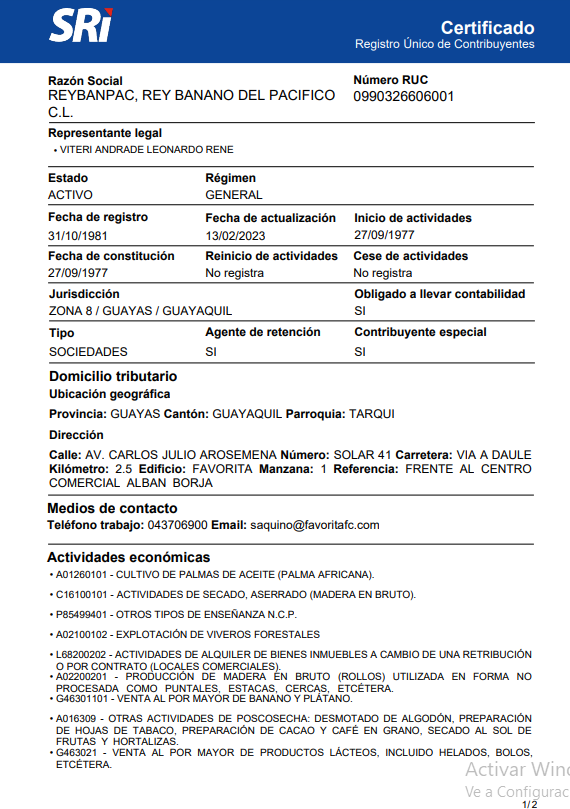 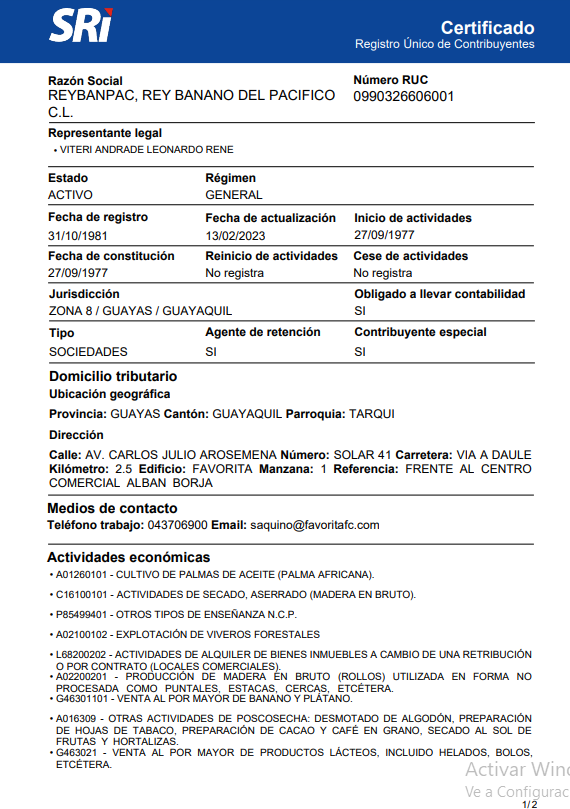 Anexo #2: Estados financieros.Tabla 3. Gestión de Existencias Cuestionario.Elaborado por el autor.
Fuente: Resultados del cuestionario Anexo #3: Cuestionario de preguntaTabla 4. Gestión de Existencias Cuestionario.Elaborado por el autor.
Fuente: Resultados del cuestionario de control de existenciasTabla 5. Gestión de Existencias Cuestionario.Elaborado por el autor.
Fuente: Resultados del cuestionario de control de existencias.Anexo #4: Entrevista jefe de BodegaTabla 1. Control Interno al jefe de Bodega.Elaborado por el autor.
Fuente: Resultados del control interno al jefe de Bodega.Tabla 7. Estudio Vertical de la categoría de Activos Corrientes correspondiente al año 2022.Fuente: ReybanpacAnexo #5: Carta de autorización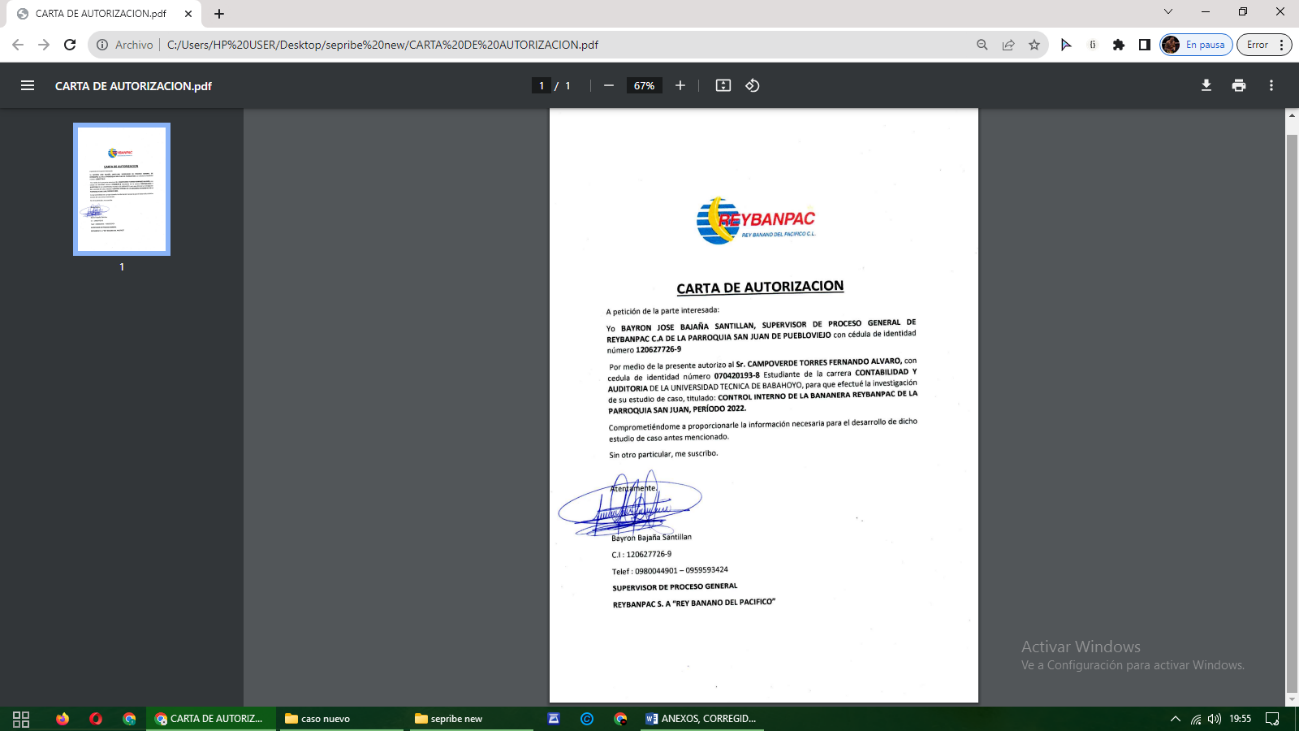 Anexo #6: Antiplagio Compilatio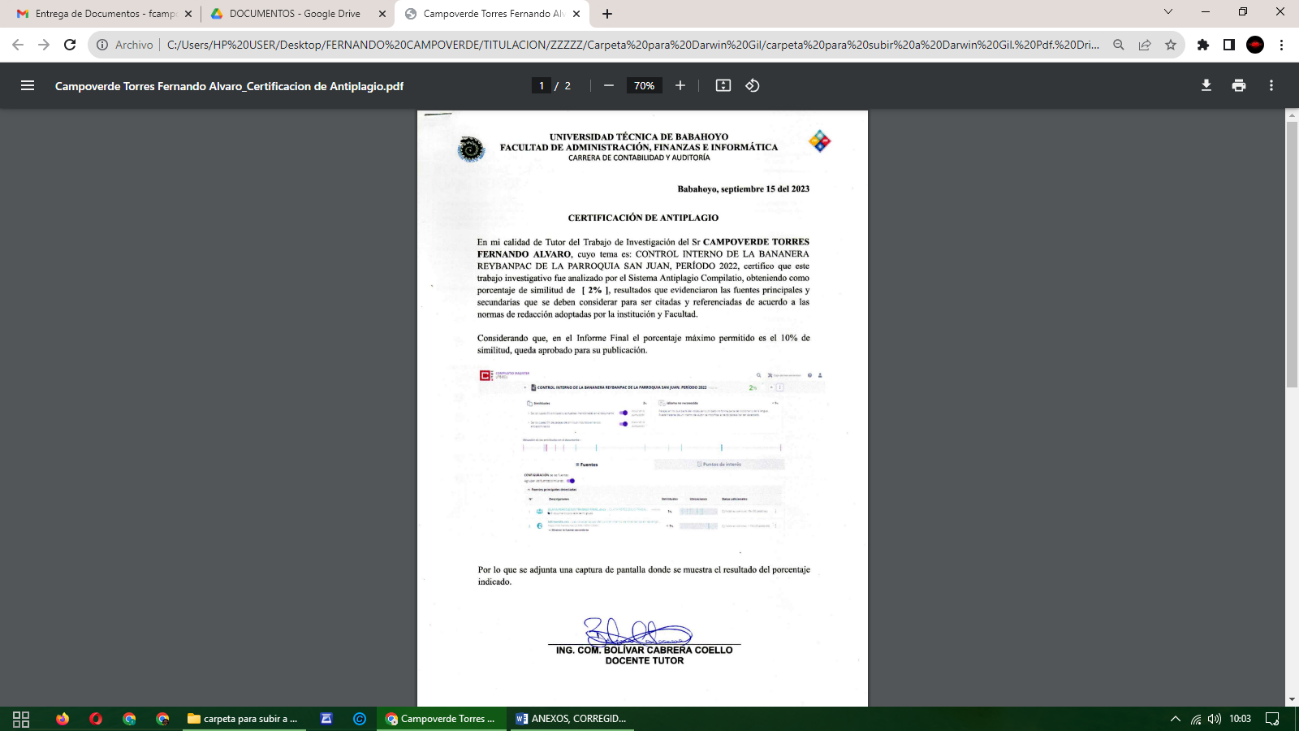 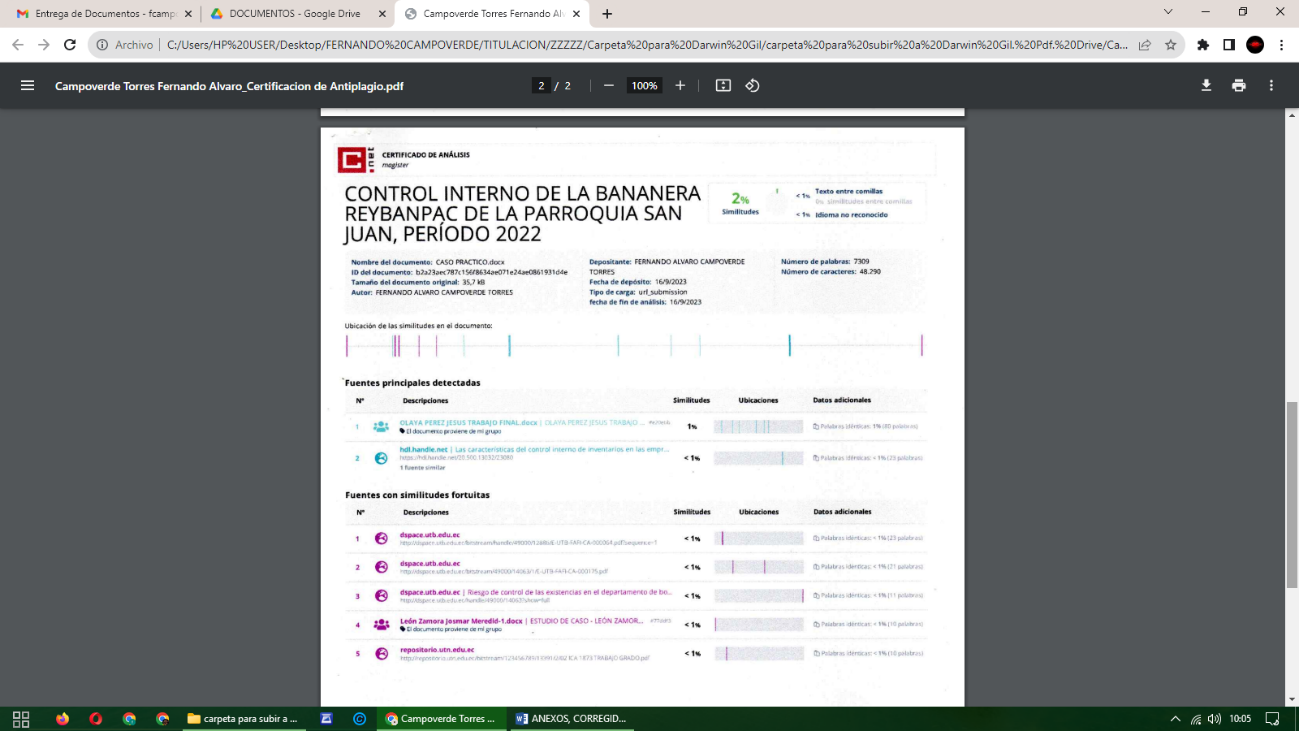 Nivel de Riesgo y ConfianzaNivel de Riesgo y ConfianzaNivel de Riesgo y ConfianzaRIESGOAltoModeradoBajo     52%76% - 95%51% - 75%15% - 50%15% - 50%51% - 75%76% - 95%       48%BajoModeradoAltoCONFIANZACONFIANZACONFIANZACalificación Total (CT)58Ponderación Total (PT)120Nivel de confianza (NC) = CT/PT*10048%Riesgo de control (RC) = 100% - NC 100%Riesgo de control (RC) = 100% - NC 100%52%            RIESGO            RIESGO            RIESGOAltoModeradoBajo     66%76% - 95%51% - 75%15% - 50%15% - 50%51% - 75%76% - 95%       34%BajoModeradoAltoCONFIANZACONFIANZACONFIANZACalificación Total (CT)41Ponderación Total (PT)120Nivel de confianza (NC) = CT/PT*10034%Riesgo de control (RC) = 100% - NC 100%Riesgo de control (RC) = 100% - NC 100%66%ROTACIÓN DE INVENTARIO.ROTACIÓN DE INVENTARIO.ROTACIÓN DE INVENTARIO.ROTACIÓN DE INVENTARIO.ROTACIÓN DE INVENTARIO.ROTACIÓN DE INVENTARIO.Rotación de Inventario 2021 =Costo Ventas=225,745,460.87=3.28vecesRotación de Inventario 2021 =Inventarios=68,737,271.29=3.28vecesCosto Ventas218,408,608.54Rotación de Inventario 2022 =Inventarios=64,973,927.46=3.36vecesROTACIÓN DE INVENTARIO DÍAS.ROTACIÓN DE INVENTARIO DÍAS.ROTACIÓN DE INVENTARIO DÍAS.ROTACIÓN DE INVENTARIO DÍAS.ROTACIÓN DE INVENTARIO DÍAS.ROTACIÓN DE INVENTARIO DÍAS.Rotación de Inventario en días2021 =365365Rotación de Inventario en días2021 =Rotación del Inv.=3.28=111díasRotación de Inventario en días2022 =365365Rotación de Inventario en días2022 =Rotación del Inv.=3.36=108vecesPRUEBA ÁCIDAPRUEBA ÁCIDAPRUEBA ÁCIDAPRUEBA ÁCIDAPRUEBA ÁCIDAPRUEBA ÁCIDAPrueba Acida 2021=A. Corrientes – 	Inventarios	=105,511,959.06 - 68,737,271.29=0.25Prueba Acida 2021=Pasivos Corrientes145,859,097Prueba Acida 2022=A. Corrientes – 	Inventarios	=101,593,393.8 - 64,973,927.46=0.27Prueba Acida 2022=Pasivos Corrientes133796086.5Prueba Acida Industria=1.06IDDescripción PerdidaPromedio por mesUni.Valor UnitarioValor Total5190002DIESEL700GL3,28882302,161151398SANIBACT 25 (20LT)2KG73,9382147,87644200085PARASEAL8RL15,7125,61190287MNG BF HN AZF36"X75"X0.00045"0,02M189,661,79321190276MNG BF HN AZF36"X73"X0.00045"0,02M187,281,74561150869HRB ANFINO0,5LT250,2108125,10541130480FRT MURIAT POT SOL BLAN SC 50K150KG48,5145,5130445FRT UREA SC 50KG200KG43,89175,56           Total                                                                      $3025.18           Total                                                                      $3025.18           Total                                                                      $3025.18           Total                                                                      $3025.18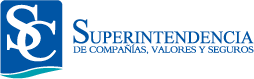 RAZÓN SOCIALREYBANPAC REY BANANO DEL PACIFICO C.L.REYBANPAC REY BANANO DEL PACIFICO C.L.REYBANPAC REY BANANO DEL PACIFICO C.L.DIRECCIÓNAV. CARLOS JULIO AROSEMENA KM. 2.5 Y MZ. 1 No. SOLAR 41 BARRIO:AV. CARLOS JULIO AROSEMENA KM. 2.5 Y MZ. 1 No. SOLAR 41 BARRIO:AV. CARLOS JULIO AROSEMENA KM. 2.5 Y MZ. 1 No. SOLAR 41 BARRIO:EXPEDIENTE913491349134RUC099032660600109903266060010990326606001AÑO202220222022FORMULARIOSCV.NIIF.9134.2020.1SCV.NIIF.9134.2020.1SCV.NIIF.9134.2020.1FECHA DE LA JUNTA QUE APROBÓ LOS ESTADOS FINANCIEROS (DD/MM/AAA)FECHA DE LA JUNTA QUE APROBÓ LOS ESTADOS FINANCIEROS (DD/MM/AAA)Apr 22, 22Apr 22, 22Apr 22, 22ESTADO DE SITUACIÓN FINANCIERAESTADO DE SITUACIÓN FINANCIERAESTADO DE SITUACIÓN FINANCIERAESTADO DE SITUACIÓN FINANCIERAESTADO DE SITUACIÓN FINANCIERACUENTACUENTACUENTACÓDIGOVALOR (En USD$)ACTIVOACTIVOACTIVO1368879824.77ACTIVO CORRIENTEACTIVO CORRIENTEACTIVO CORRIENTE101101593393.77EFECTIVO Y EQUIVALENTES DE EFECTIVOEFECTIVO Y EQUIVALENTES DE EFECTIVOEFECTIVO Y EQUIVALENTES DE EFECTIVO101017576000.00CAJACAJACAJA10101013467780.19INSTITUCIONES FINANCIERAS PÚBLICASINSTITUCIONES FINANCIERAS PÚBLICASINSTITUCIONES FINANCIERAS PÚBLICAS101010250313.06INSTITUCIONES FINANCIERAS PRIVADASINSTITUCIONES FINANCIERAS PRIVADASINSTITUCIONES FINANCIERAS PRIVADAS10101034057906.75ACTIVOS FINANCIEROSACTIVOS FINANCIEROSACTIVOS FINANCIEROS1010210821575.75ACTIVOS FINANCIEROS A VALOR RAZONABLE CON CAMBIOS EN RESULTADOSACTIVOS FINANCIEROS A VALOR RAZONABLE CON CAMBIOS EN RESULTADOSACTIVOS FINANCIEROS A VALOR RAZONABLE CON CAMBIOS EN RESULTADOS10102010.00RENTA VARIABLERENTA VARIABLERENTA VARIABLE1010201010.00ACCIONES Y PARTICIPACIONESACCIONES Y PARTICIPACIONESACCIONES Y PARTICIPACIONES101020101010.00CUOTAS DE FONDOS COLECTIVOSCUOTAS DE FONDOS COLECTIVOSCUOTAS DE FONDOS COLECTIVOS101020101020.00VALORES DE TITULARIZACIÓN DE PARTICIPACIÓNVALORES DE TITULARIZACIÓN DE PARTICIPACIÓNVALORES DE TITULARIZACIÓN DE PARTICIPACIÓN101020101030.00UNIDADES DE PARTICIPACIÓNUNIDADES DE PARTICIPACIÓNUNIDADES DE PARTICIPACIÓN101020101040.00INVERSIONES EN EL EXTERIORINVERSIONES EN EL EXTERIORINVERSIONES EN EL EXTERIOR101020101050.00OTROSOTROSOTROS101020101060.00RENTA FIJARENTA FIJARENTA FIJA1010201020.00AVALESAVALESAVALES101020102010.00BONOS DEL ESTADOBONOS DEL ESTADOBONOS DEL ESTADO101020102020.00BONOS DE PRENDABONOS DE PRENDABONOS DE PRENDA101020102030.00CÉDULAS HIPOTECARIASCÉDULAS HIPOTECARIASCÉDULAS HIPOTECARIAS101020102040.00CERTIFICADOS FINANCIEROSCERTIFICADOS FINANCIEROSCERTIFICADOS FINANCIEROS101020102050.00CERTIFICADOS DE INVERSIÓNCERTIFICADOS DE INVERSIÓNCERTIFICADOS DE INVERSIÓN101020102060.00CERTIFICADOS DE TESORERÍACERTIFICADOS DE TESORERÍACERTIFICADOS DE TESORERÍA101020102070.00CERTIFICADOS DE DEPÓSITOCERTIFICADOS DE DEPÓSITOCERTIFICADOS DE DEPÓSITO101020102080.00CUPONESCUPONESCUPONES101020102090.00DEPÓSITOS A PLAZODEPÓSITOS A PLAZODEPÓSITOS A PLAZO101020102100.00LETRAS DE CAMBIOLETRAS DE CAMBIOLETRAS DE CAMBIO101020102110.00NOTAS DE CRÉDITONOTAS DE CRÉDITONOTAS DE CRÉDITO101020102120.00OBLIGACIONESOBLIGACIONESOBLIGACIONES101020102130.00FACTURAS COMERCIALES NEGOCIABLESFACTURAS COMERCIALES NEGOCIABLESFACTURAS COMERCIALES NEGOCIABLES101020102140.00OVERNIGHTSOVERNIGHTSOVERNIGHTS101020102150.00OBLIGACIONES CONVERTIBLES EN ACCIONESOBLIGACIONES CONVERTIBLES EN ACCIONESOBLIGACIONES CONVERTIBLES EN ACCIONES101020102160.00PAPEL COMERCIALPAPEL COMERCIALPAPEL COMERCIAL101020102170.00PAGARÉSPAGARÉSPAGARÉS101020102180.00PÓLIZAS DE ACUMULACIÓNPÓLIZAS DE ACUMULACIÓNPÓLIZAS DE ACUMULACIÓN101020102190.00TÍTULOS DEL BANCO CENTRALTÍTULOS DEL BANCO CENTRALTÍTULOS DEL BANCO CENTRAL101020102200.00VALORES DE TITULARIZACIÓNVALORES DE TITULARIZACIÓNVALORES DE TITULARIZACIÓN101020102210.00INVERSIONES EN EL EXTERIORINVERSIONES EN EL EXTERIORINVERSIONES EN EL EXTERIOR101020102220.00OTROSOTROSOTROS101020102230.00DERIVADOSDERIVADOSDERIVADOS1010201030.00FORWARDFORWARDFORWARD101020103010.00FUTUROSFUTUROSFUTUROS101020103020.00OPCIONESOPCIONESOPCIONES101020103030.00ESTADO DE SITUACIÓN FINANCIERAESTADO DE SITUACIÓN FINANCIERAESTADO DE SITUACIÓN FINANCIERACUENTACÓDIGOVALOR (En USD$)ACTIVOS FINANCIEROS AL COSTO AMORTIZADO1010204020.00ACTIVOS FINANCIEROS A VALOR RAZONABLE CON CAMBIOS EN OTRO RESULTADO INTEGRAL1010204030.00DEUDORES COMERCIALES Y OTRAS CUENTAS POR COBRAR NO RELACIONADOS101020512614383.26DE ACTIVIDADES ORDINARIAS QUE GENEREN INTERESES1010205016967225.41CUENTAS Y DOCUMENTOS A COBRAR A CLIENTES101020501016967225.41CUENTAS Y DOCUMENTOS A COBRAR A TERCEROS101020501020.00DE ACTIVIDADES ORDINARIAS QUE NO GENEREN INTERESES1010205025647157.85CUENTAS Y DOCUMENTOS A COBRAR A CLIENTES101020502010.00CUENTAS Y DOCUMENTOS A COBRAR A TERCEROS101020502020.00CUENTAS POR COBRAR AL ORIGINADOR101020502030.00COMISIONES POR OPERACIONES BURSÁTILES101020502040.00CONTRATO DE UNDERWRITING101020502070.00POR ADMINISTRACIÓN Y MANEJO DE PORTAFOLIOS DE TERCEROS101020502080.00POR ADMINISTRACIÓN Y MANEJO DE FONDOS ADMINISTRADOS101020502090.00POR ADMINISTRACIÓN Y MANEJO DE NEGOCIOS FIDUCIARIOS101020502100.00POR CUSTODIA Y CONSERVACIÓN DE VALORES MATERIALIZADOS101020502110.00POR CUSTODIA Y CONSERVACIÓN DE VALORES DESMATERIALIZADOS101020502120.00POR MANEJO DE LIBRO DE ACCIONES Y ACCIONISTAS101020502130.00POR ASESORÍA101020502140.00DIVIDENDOS POR COBRAR101020502150.00INTERESES POR COBRAR101020502160.00DEUDORES POR INTERMEDIACIÓN DE VALORES101020502170.00ANTICIPO A COMITENTES101020502180.00ANTICIPO A CONSTRUCTOR POR AVANCE DE OBRA101020502190.00DERECHOS POR COMPROMISO DE RECOMPRA101020502200.00OTRAS CUENTAS POR COBRAR NO RELACIONADAS101020502215647157.85DOCUMENTOS Y CUENTAS POR COBRAR RELACIONADOS10102065032626.25POR COBRAR A ACCIONISTAS1010206010.00POR COBRAR A COMPAÑÍAS RELACIONADAS1010206020.00POR COBRAR A CLIENTES1010206030.00OTRAS CUENTAS POR COBRAR RELACIONADAS1010206045032626.25PROVISIÓN POR CUENTAS INCOBRABLES Y DETERIORO1010207-6825433.76INVENTARIOS1010364973927.46INVENTARIOS DE MATERIA PRIMA101030131091.08INVENTARIOS DE PRODUCTOS EN PROCESO10103020.00INVENTARIOS DE SUMINISTROS O MATERIALES A SER CONSUMIDOS EN EL PROCESO DE PRODUCCION10103030.00INVENTARIOS DE SUMINISTROS O MATERIALES A SER CONSUMIDOS EN LA PRESTACION DEL SERVICIO10103040.00INVENTARIOS DE PROD. TERM. Y MERCAD. EN ALMACÉN - PRODUCIDO POR LA COMPAÑÍA10103053364904.42INVENTARIOS DE PROD. TERM. Y MERCAD. EN ALMACÉN - COMPRADO A TERCEROS10103065317952.84MERCADERÍAS EN TRÁNSITO10103070.00OBRAS EN CONSTRUCCION10103080.00OBRAS TERMINADAS10103090.00MATERIALES O BIENES PARA LA CONSTRUCCION10103100.00INVENTARIOS REPUESTOS, HERRAMIENTAS Y ACCESORIOS10103110.00OTROS INVENTARIOS101031256259979.12(-) PROVISIÓN POR VALOR NETO DE REALIZACIÓN Y OTRAS PERDIDAS EN INVENTARIO10103130.00SERVICIOS Y OTROS PAGOS ANTICIPADOS10104270468.42SEGUROS PAGADOS POR ANTICIPADO1010401270468.42ARRIENDOS PAGADOS POR ANTICIPADO10104020.00ANTICIPOS A PROVEEDORES10104030.00OTROS ANTICIPOS ENTREGADOS10104040.00ACTIVOS POR IMPUESTOS CORRIENTES1010517879328.30CRÉDITO TRIBUTARIO A FAVOR DE LA EMPRESA (IVA)101050116208619.72CRÉDITO TRIBUTARIO A FAVOR DE LA EMPRESA ( I. R.)10105021670708.58ANTICIPO DE IMPUESTO A LA RENTA10105030.00Reybanpac Reybanpac Reybanpac Reybanpac Reybanpac Reybanpac Reybanpac Reybanpac Reybanpac Método o procesoComponenteEntrevistador: Campoverde FernandoCargo: Jefe de Compras Entrevistador: Campoverde FernandoCargo: Jefe de Compras Fecha: 28/09/2023	Hora: 15:00 pm Lugar: Empresa Reybanpac- San JuanFecha: 28/09/2023	Hora: 15:00 pm Lugar: Empresa Reybanpac- San JuanFecha: 28/09/2023	Hora: 15:00 pm Lugar: Empresa Reybanpac- San JuanFecha: 28/09/2023	Hora: 15:00 pm Lugar: Empresa Reybanpac- San JuanFecha: 28/09/2023	Hora: 15:00 pm Lugar: Empresa Reybanpac- San JuanControl de ExistenciasNoNoPREGUNTASRESP.RESP.PONDERACIÓNPONDERACIÓNOBSERVACIÓN - OPINIÒNControl de ExistenciasNoNoPREGUNTASSiNoCalf. Obt.Puntaje ÓptimoOBSERVACIÓN - OPINIÒNControl de ExistenciasCustodia1¿Las responsabilidades del personal de Bodega se han definido de manera clara?X1010Tres individuos se encargan de las operaciones en el departamento de Bodega.Control de ExistenciasCustodia2¿Se han implementado medidas adecuadas para prevenir robos, como el resguardo bajo llave con acceso restringido?x310No se controla el acceso de personal no autorizado, lo que permite la entrada de cualquier persona sin sistemas de vigilancia.Control de ExistenciasCustodia3¿Las salidas de productos requieren órdenes de entrega autorizadas y aprobadas?X310Aunque existen solicitudes de entrega, su revisión no es adecuada.Control de ExistenciasCustodia4¿Se realiza la verificación de las existencias recibidas con los informes de entrega y recepción?X1010Esta situación compromete la eficacia del control de existencias.Reybanpac Reybanpac Reybanpac Reybanpac Reybanpac Reybanpac Reybanpac Reybanpac Reybanpac Método o procesoComponenteEntrevistador: Campoverde FernandoCargo: Jefe de Compras Entrevistador: Campoverde FernandoCargo: Jefe de Compras Fecha: 28/09/2023	Hora: 15:00 pm Lugar: Empresa Reybanpac- San JuanFecha: 28/09/2023	Hora: 15:00 pm Lugar: Empresa Reybanpac- San JuanFecha: 28/09/2023	Hora: 15:00 pm Lugar: Empresa Reybanpac- San JuanFecha: 28/09/2023	Hora: 15:00 pm Lugar: Empresa Reybanpac- San JuanFecha: 28/09/2023	Hora: 15:00 pm Lugar: Empresa Reybanpac- San JuanControl de ExistenciasNoNoPREGUNTASRESP.RESP.PONDERACIÓNPONDERACIÓNOBSERVACIÓN - OPINIÒNControl de ExistenciasNoNoPREGUNTASSiNoCalf. Obt.Puntaje ÓptimoOBSERVACIÓN - OPINIÒNControl de ExistenciasRegistro de Inventario Permanente5¿Se mantiene un registro continuo de las partidas más significativas en el inventario?X210No se lleva a cabo un registro continuo de las existencias más significativas.Control de ExistenciasRegistro de Inventario Permanente6¿Las personas encargadas de gestionar los registros y actividades de seguimiento son distintas de las responsables de la custodia de las existencias?X510Control de ExistenciasRegistro de Inventario Permanente7¿Se presta una mayor atención a los productos que tienen una rotación más alta?X510Control de ExistenciasRegistro de Inventario Permanente8¿Se mantienen registros adecuados para controlar las existencias en posesión de proveedores, depósitos o bajo consignación de terceros?X410Esta situación afecta la capacidad de control efectivo de las existencias.Método o procesoComponenteEntrevistador: Campoverde FernandoCargo: Jefe de Compras Entrevistador: Campoverde FernandoCargo: Jefe de Compras Fecha: 28/09/2023	Hora: 15:00 pm Lugar: Empresa Reybanpac- San JuanFecha: 28/09/2023	Hora: 15:00 pm Lugar: Empresa Reybanpac- San JuanFecha: 28/09/2023	Hora: 15:00 pm Lugar: Empresa Reybanpac- San JuanFecha: 28/09/2023	Hora: 15:00 pm Lugar: Empresa Reybanpac- San JuanFecha: 28/09/2023	Hora: 15:00 pm Lugar: Empresa Reybanpac- San JuanControl de ExistenciasNoNoPREGUNTASRESP.RESP.PONDERACIÓ NPONDERACIÓ NOBSERVACIÓN - OPINIÒNControl de ExistenciasNoNoPREGUNTASSiNoCalf. Obt.Puntaje ÓptimoOBSERVACIÓN - OPINIÒNControl de ExistenciasInventario Físico9¿Se realiza un recuento físico periódico de las existencias en consignación o bajo la custodia de terceros?X710Aunque se realiza, el proceso presenta deficiencias.Control de ExistenciasInventario Físico10¿Ha habido incidentes que indiquen pérdidas o falta de existencias?X510Sin embargo, no se lleva a cabo de manera regular.Control de ExistenciasInventario Físico11¿Los registros se actualizan regularmente para reflejar las existencias físicas?X710Se efectúa cada seis meses.Control de ExistenciasInventario Físico12¿Se cuenta con un documento interno que proporcione directrices para la recepción, almacenamiento, supervisión y resguardo de los inventarios?X610Existe un manual, pero su implementación y cumplimiento son deficientes.TotalTotalTotalTotalTotal41120Reybanpac Reybanpac Reybanpac Reybanpac Reybanpac Reybanpac Reybanpac Reybanpac Entrevistador: Campoverde FernandoEntrevistado: Jefe de BodegaEntrevistador: Campoverde FernandoEntrevistado: Jefe de BodegaEntrevistador: Campoverde FernandoEntrevistado: Jefe de BodegaEntrevistador: Campoverde FernandoEntrevistado: Jefe de BodegaFecha: 28/09/2023	 Fecha: 28/09/2023	 Fecha: 28/09/2023	 Fecha: 28/09/2023	 NoPREGUNTASRESP.RESP.PONDERACIÓNPONDERACIÓNOBSERVACIÓN -	OPINIÒNOBSERVACIÓN -	OPINIÒNNoPREGUNTASSiNoCalf. Obt.Puntaje ÓptimoOBSERVACIÓN -	OPINIÒNOBSERVACIÓN -	OPINIÒN1¿Las responsabilidades de los empleados que trabajan en el Departamento de Bodega se han definido de manera clara y precisa?X10102¿Se han implementado medidas suficientes para prevenir robos, como el almacenamiento seguro bajo llave y el acceso restringido solo al personal autorizado?x510Ingresan personal de otra área.Ingresan personal de otra área.3¿Las entregas de productos se realizan de acuerdo con órdenes de entrega que han sido debidamente autorizadas y aprobadas?X710Las órdenes de entrega se generan después de que las existencias han sido entregadas en momentos específicosLas órdenes de entrega se generan después de que las existencias han sido entregadas en momentos específicos4¿Se realizan comprobaciones para verificar la correspondencia entre las existencias recibidas y los informes de entrega y recepción?X410Es una circunstancia que afecta la gestión efectiva de las existencias.5¿Se mantiene un registro continuo de las existencias más significativas?X710A pesar de que es una prioridad, no se lleva a cabo una supervisión regular.6¿El personal encargado de llevar registros y supervisar las operaciones de seguimiento es diferente del que tiene a su cargo la custodia de las existencias?X610No se realizan análisis de rotación.7¿Se presta especial atención a los productos con mayor rotación?X510No se ha establecido un procedimiento específico para ello.8¿Se mantienen registros adecuados para las existencias que están bajo la responsabilidad de proveedores, almacenadas en depósitos o en consignación de terceros?X210A pesar de que es una prioridad, no se realiza un seguimiento periódico.9¿Se lleva a cabo un recuento físico periódico de las existencias en consignación o bajo custodia de terceros?X010Sí, pero no de manera constante.10¿Se han detectado incidentes que involucren pérdidas o faltantes de existencias?X310Ha habido ocasiones limitadas en las que se han experimentado tales situaciones.11¿Los registros se actualizan de manera regular de acuerdo con las existencias físicas?X210No se mantiene un registro continuo de las existencias.12¿Se encuentra disponible un documento interno que defina los pasos a seguir en lo que respecta a la recepción, preservación, supervisión y custodia de los inventarios?X710No se realiza una evaluación sistemática de su cumplimiento.TOTALESTOTALESTOTALESTOTALES58120Activo    id#Monto%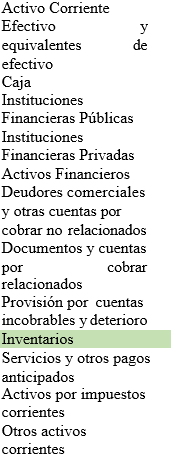 101$101,593,393.7710101$7,576,000.007.46%1010101$3,467,780.193.41%1010102$50,313.060.0501010103$4,057,906.754%10102$10,821,575.7510.65%1010205$12,614,383.2612.42%1010206$5,032,626.254.95%1010207$-6,825,433.76-6.72%10103$64,973,927.4663.95%10104$270,468.420.27%10105$17,879,328.3017.60%10108$72,093.840.07%